Badminton Vereniging Cuijk ‘74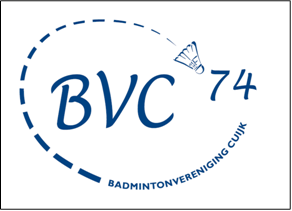 Aanmeldformulier lidmaatschap BVC’74  2023-2024Gegevens nieuw lidVoornaam                 : .………………………………………………………………………………………...Achternaam              : ………………………………………………………………………………………….Geslacht                   : man / vrouwGeb. datum              :………………………………………………………………………………………….Straatnaam+nummer: ………………………………………………………………………………..……….Postcode+woonplaats:………………………………………………………………………………………….Telefoonnummer      :………………………………………………………………………………………....Email adres             :……………………………………………………………………………………..…..Huidig nivo	: Beginner  /   geoefend  / gevorderd               BVC WHATSAPP: ja / neeDe contributie voor het seizoen* is als volgt;Seniorlid jaarincasso		€152,00 	Seniorlid jaar (op nota)		€161,00 Juniorlid jaarincasso		€115,00 Juniorlid jaar (op nota)		€124,00 Plus eenmalig €7,00 inschrijfgeld.Bij aanmelding gedurende het seizoen wordt de contributiebijdrage berekend vanaf inschrijfdatum. Afmeldingen dienen uiterlijk 1 juli van het lopende seizoen* plaats te vinden conform het huishoudelijk reglement. U dient hiervoor gebruik te maken van het formulier “afmelden lidmaatschap”. Het lidmaatschap wordt/is aangegaan, conform het huishoudelijk reglement, voor één seizoen* en wordt zonder afmelding automatisch met één seizoen verlengd. Na ontvangst van de contributie betaling wordt de lidmaatschapskaart uitgereikt.Het seizoen loopt van 1 september t/m 31 augustusHierbij meld ik mij/mijn kind aan als lid van BVC’74. Ik ga akkoord met de in het huishoudelijk reglement gestelde voorwaarden verbonden aan het lidmaatschap.Ik wens gebruik te maken van de hierboven aangekruiste betalingsmethode,Naam lid/ouder/voogd: ___________________________________________Email adres              :  __________________________________________Naam rekeninghouder: __________________________________________IBAN rekening          : __________________________________________Plaats en Datum:						Handtekening rekeninghouder:_________________________					__________________________U kunt dit document afgeven op de speelavonden aan de penningmeester of een bestuurslid.